25 января в «Хабаровском техникуме водного транспорта» пройдет профессиональный конкурс «В мире транспортных перевозок». Участники конкурса студенты 2 курса по специальности «Операционная деятельность в логистике» и 3 курса по специальности «Судовождение». В конкурсе студенты должны показать знания, полученные за время обучения в техникуме и на производственной практике.  Мероприятие состоит из заданий интеллектуальной, творческой направленности и способствует формированию профессиональных компетенций.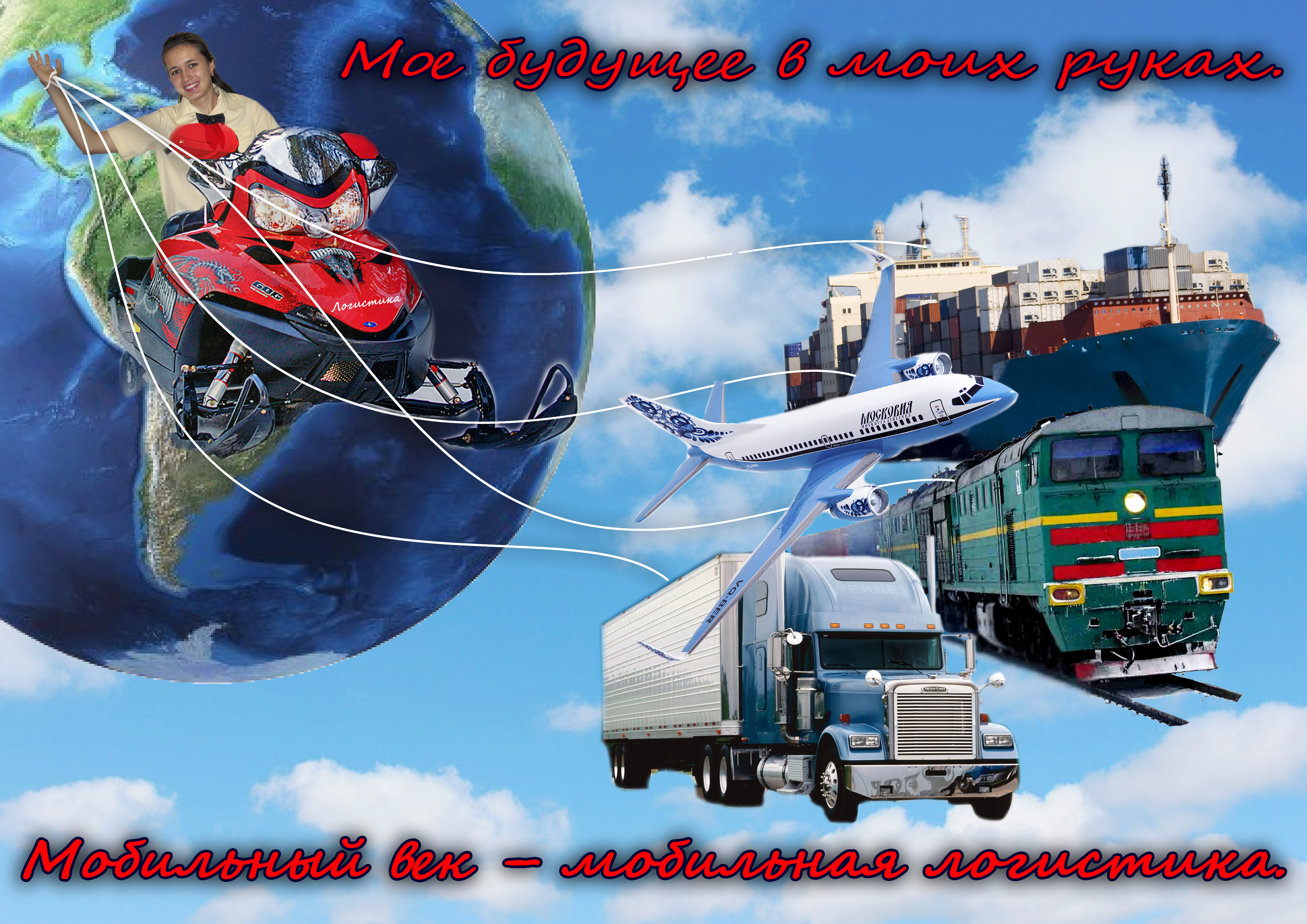 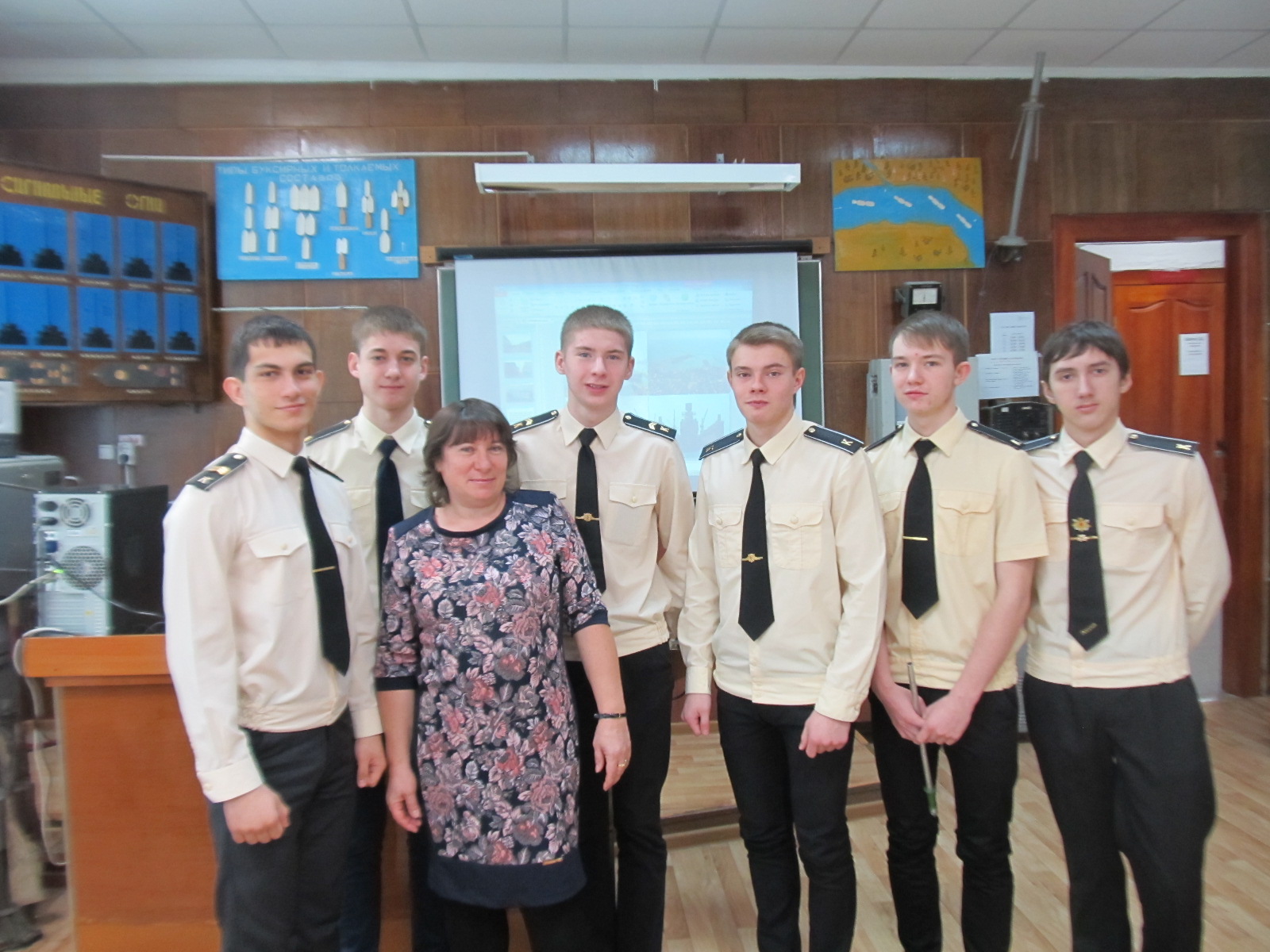 